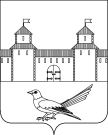 от 16.08.2016 № 1435-пО проведении публичных слушаний по вопросу выдачи разрешения на условно разрешенный вид использования земельного участка	Руководствуясь статьей 7 Земельного кодекса Российской Федерации от 25.10.2001 № 136-ФЗ, статьей 16 Федерального закона от 06.10.2003 № 131-ФЗ «Об общих принципах организации местного самоуправления в Российской Федерации», приказом Министерства экономического развития Российской Федерации от 01.09.2014 № 540 «Об утверждении классификатора видов разрешенного использования земельных участков», статьями 32, 35, 40 Устава муниципального образования Сорочинский городской округ Оренбургской области, решением Сорочинского городского Совета муниципальногообразования Сорочинский городской округ Оренбургской области от 26.04.2016 № 98 «Об утверждении Положения о публичных слушаниях на территории муниципального образования Сорочинский городской округ Оренбургской области» и поданным заявлением (вх. №Бз-1132 от 04.08.2016), администрация Сорочинского городского округа Оренбургской области постановляет:Провести публичные слушания по вопросу выдачи разрешения на условно разрешенный вид использования земельного участка с кадастровым номером 56:45:0102032:170, расположенного по адресу: Российская Федерация, Оренбургская область, г. Сорочинск, ул. Вознесенского, 2 «А».Публичные слушания провести в форме обсуждения 23 сентября 2016 в 15:00 в здании администрации Сорочинского городского округа Оренбургской области, по адресу: Сорочинский городской округ, ул. Советская, 1, малый зал администрации (кабинет № 33).Контроль за исполнением настоящего постановляет возложить на главного архитектора муниципального образования Сорочинский городской округ Оренбургской области – Крестьянова А.Ф.Настоящее постановление вступает в силу после официального опубликования и подлежит размещению на Портале муниципального образования Сорочинский городской округ Оренбургской области.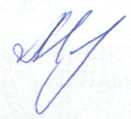 Глава муниципального образованияСорочинский городской округ                                                 Т.П. Мелентьева	Разослано: в дело, УАГиКС, прокуратуре, заявителюАдминистрация Сорочинского городского округа Оренбургской областиП О С Т А Н О В Л Е Н И Е 